Pôst 2024Pápež František namiesto pôstu od mäsa navrhuje 15 jednoduchých skutkov lásky.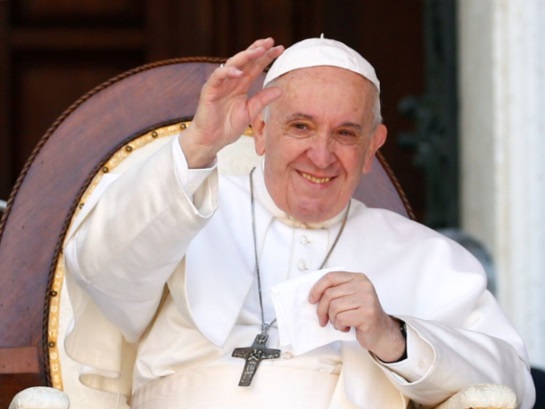 1. Zdraviť. (vždy a všade)2. Poďakovanie (aj keď sa to od vás "neočakáva").3. Pripomínajte druhým, ako veľmi ich máte radi.4. Pozdravte s radosťou ľudí, ktorých vidíte každý deň.5. Vypočuť si príbeh toho druhého bez predsudkov, s láskou.6. Zastav sa aby si pomohol. Buďte pozorní voči tým, ktorí vás potrebujú.7. Pozdvihnúť niekomu náladu.8. Oslavujte dobré stránky alebo úspechy druhých.9. Vyberte to, čo nepoužívate, a darujte to niekomu, kto to potrebuje.10 . Keď je potreba pomôcť inému, namiesto toho, aby si si odpočinul.11 . Napomínajte s láskou, nemlčte zo strachu.12 . Ísť do hĺbky s tými, ktorí sú vám blízki.13 . Umyť to, čo používam doma.14 . Pomáhať ostatným prekonávať prekážky.15 . Zavolajte rodičom, ak máte to šťastie, že ich máte.- Postite sa od urážok a odovzdávajte láskavé slová- Postite sa od nespokojnosti a naplňte sa vďačnosťou- Postite sa od hnevu a naplňte sa miernosťou a trpezlivosťou- Postite sa od pesimizmu a naplňte sa nádejou a optimizmom- Postite sa od starostí a naplňte sa dôverou v Boha- Postite sa od sťažovania a naplňte svoj život jednoduchými vecami- Postite sa od nátlaku a naplňte sa modlitbou- Postite sa od smútku a zatrpknutosti a naplňte svoje srdce radosťou- Postite sa od sebectva a naplňte sa súcitom s druhými- Postite sa od neodpustenia a naplňte sa postojmi zmierenia- Postite sa od slov a naplňte sa tichom a počúvaním druhých.Ak všetci zažijeme tento pôst, náš každodenný život bude naplnený:POKOJOM, DôVEROU, RADOSŤOU A ŽIVOTOM